MatematikaNyisd ki a füzeted, hagyj ki 4 kockát, írd be a dátumot, majd alá középre a témát. A könyvet pedig a 138 old. A 72 : 6 típusú osztási műveletekHallgasd meg az 1, 2, 3, 4, 5, 6, 7, 8, 9, 10, 11 hangfelvételeket, majd ird be a következő példákat és szabályt. 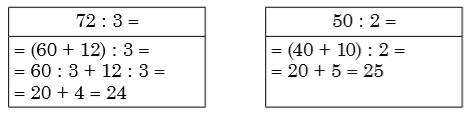 Az osztandót (72) bontsd összeadandókra (két szám összegére) úgy, hogy az osztást a legcélszerűbb módon végezhesd el.A 900. példa 138 old. 12, 13, 14, 15, 16 hangfelvétel68 : 4 = ( 40 + 28 ) : 4 = …Folytasd egyedül  A 901. feladat 138 old. – 17, 18, 19, 20 hangfelvétel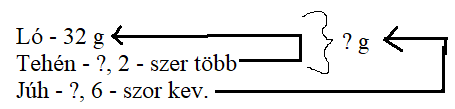 A 904. példa 138 old. 21, 22 hangfelvételA 907. példa 139 old. 23, 24 hangfelvételA 910. feladat 139 old.25, 26, 27 hangfelvételA 911. feladat 139 old. – Szóban!!!28, 29, 30 hangfelvételA 912. példa 140 old. 31 hangfelvétel, ahol kell, felbontással végezd el 32 hangfelvétel, ahol kell, felbontással végezd el A 914. példa 140 old.33 hangfelvétel A 915. feladat 140 old. – 34, 35, 36 hangfelvétel 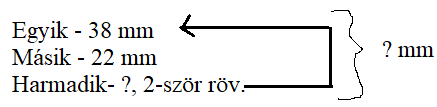 TermészetrajzOlvasd el a könyvben a 130-136 oldalakat, majd írd be a következő rövid jegyzetet a témákról: Hogyan kell óvni a kipusztulóban lévő növényeket? A Vörös Könyv tudományos mű, amelyben a kipusztulással fenyegetett növények és állatok nevei vannak összegyűjtve. Ukrajna Vörös Könyvének két kötete van: a Növények világa és az Állatok világa.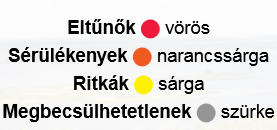 A botanikus kertekben természetes környezetükben láthatók a ritka növények.Hogyan kell óvni a kipusztulóban lévő állatokat?Az állatok a Föld kincsei. Meg kell óvni a sokféleségüket a természetben.Miért hoznak létre természetvédelmi területeket?Nem az egyes állatokat és növényeket kell külön-külön óvni, hanem a természet egészét.A természetvédelmi területek a természet sajátságos „történelmi múzeumai”, ahol sértetlenül megőrződik a tiszta, emberi tevékenység által nem károsított természeti környezet: a sztyeppék, az őserdők, a vizek a part menti részekkel, a hegyvonulatok. 